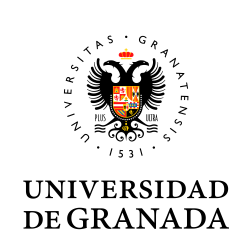 ENCUESTA GENERAL DE LOS SERVICIOS UGRSe ruega a estudiantes, PDI, PAS y usuarios externos que participen en dicha encuesta para conocer su opinión y mejorar el funcionamiento de la Universidad de Granadahttp://calidad.ugr.es/encuesta